ОПИСАНИЕ КОМПЕТЕНЦИИ«МАШИНИСТ КОМПРЕССОРНЫХ И НАСОСНЫХ УСТАНОВОК»Наименование компетенции: «Машинист компрессорных и насосных установок»Формат участия в соревновании: индивидуальный /командныйОписание компетенции.Машинист компрессорных и насосных установок – специалист, который регулирует и обеспечивает бесперебойную работу компрессорной и насосной установок: обслуживает, наблюдает за работой по контрольно-измерительным приборам. Также он производит осмотр установок со вспомогательным оборудованием и ее ремонт при необходимости 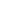 Любая промышленность нуждается в таких специалистах, как машинисты компрессорных и насосных установок. Компрессоры и насосы пользуются огромной популярностью в таких областях, как: газовая, нефтяная и транспортная промышленность; водоснабжение; медицина; фармацевтика; дорожно-монтажные работы; строительство; народное хозяйство, и играет огромную роль в бытовом применении, а так же для подачи топлива в ракетные двигатели, что имеет огромную роль в энергетике. В настоящее время около 20 % всей электроэнергии в России вырабатывается на гидроэлектростанциях. Для использования гидравлической энергии рек и преобразования ее в механическую энергию вращающегося вала генератора на гидроэлектростанциях применяются гидротурбины, являющиеся одной из разновидностей гидродвигателей. Турбины так же используются и при бурении скважин.Бытовая и любительская область применения компрессоров широка и снабжается необходимыми инструментами. Они гораздо дешевле и надёжней электрических. Современный машинист компрессорных и насосных установок  может специализироваться на одной или нескольких технологиях производства и средах. Нормативные правовые актыПоскольку Описание компетенции содержит лишь информацию, относящуюся к соответствующей компетенции, его необходимо использовать на основании следующих документов:ФГОС СПО по профессии 18.01.27 Машинист технологических насосов и компрессоров, утвержденный приказом Министерства образования и науки РФ от 02 августа 2013 г. № 917Профессиональный стандарт "Машинист компрессорных установок" 40.027утвержден приказом Министерства труда и социальной защиты Российской Федерации от 22 июля 2020 года N 442н (зарегистрирован Министерством юстиции Российской Федерации 18 августа 2020 года, регистрационный N 59313)Профессиональный стандарт "Машинист насосных установок" 40.091утвержден приказом Министерства труда и социальной защиты Российской Федерации от 6 июля 2015 г. N 429нЕдиный тарифно-квалификационный справочник работ и профессий рабочих (ЕТКС), выпуск 36 (1984 г.), раздел «Переработка нефти, нефтепродуктов, газа, сланцев, угля и обслуживание магистральных трубопроводов» и выпуск 1, раздел «Общие положения».ГОСТ 12.0.004—90 Система стандартов безопасности труда. Организация обучения безопасности труда. Общие положенияГОСТ ISO 16330-2017 МЕЖГОСУДАРСТВЕННЫЙ СТАНДАРТ НАСОСЫ ВОЗВРАТНО-ПОСТУПАТЕЛЬНЫЕ И АГРЕГАТЫ НА ИХ ОСНОВЕEN ISO 3744:2009, Определение уровней звуковой мощности источников шума с использованием звукового давления. Технический методEN ISO 2151:2004, Стандарт для испытаний на уровень шума для компрессоров и вакуумных насосов. Технический методДиректива ЕС 2004/26/EC, Стандарт выбросов для внедорожных двигателей – Уровни Stage III, реализованные с 2006 по 2013 год, Stage IV с 2014 годаEN 61000-6-2:2005, Электромагнитная совместимость (EMC) - ЧАСТЬ 6-2: Общие стандарты – устойчивость к электромагнитным помехам в промышленных зонахEN 61000-6-4:2006, Электромагнитная совместимость (EMC) - ЧАСТЬ 6-4: Общие стандарты - стандарты по выбросам для промышленных сред Директива ЕС 2006/95/EC, Низковольтное оборудование, со ссылкой на следующие стандарты:EN 60034 - Части 1-30, Вращающиеся электрические машины – номинальные значения параметров и эксплуатационные характеристикиEN 60204-1:2009, Безопасность машин и механизмов – электрооборудование машин и механизмов. Часть 1. Общие требованияEN 60439-1:2004, Устройства комплектные низковольтные распределения и управления. Часть 1. Устройства, испытанные полностью или частично.TS EN 60335-2-34 Правила безопасности. Часть для бытовых и аналогичных электрических приборов 2.34: Частные требования к компрессорам двигателяEN ISO 13485:2000, Пластиковые трубопроводы – метод испытания на герметичность под внутренним давлениемEN ISO 14971:2007, Изделия медицинские. Применение менеджмента риска к медицинским изделиямСтандартизацияISO 3857-1:1977, Компрессоры, пневматические инструменты и оборудование. Словарь. Часть 1. Основные понятияISO 3857-2:1977, Компрессоры, пневматические инструменты и оборудование. Словарь. Часть 2. КомпрессорыISO 5390:1977, Компрессоры – классификацияTS EN 12900 Компрессоры хладагента. Представление требований классификации, допусков и данных о производительности производителя.TS ISO 5391 Пневматические инструменты и машины. Термины и рецепты.EN ISO 10442 Нефтяная, химическая и газовая промышленность. Встроенные центробежные воздушные компрессоры в комплектах.TS ISO 8010 Compressors - Используется в перерабатывающей промышленности. Винты и связанные с ними типы. Спецификация и технические данные для конструкций.Компрессоры TS ISO 8011. Используются в перерабатывающей промышленности. Типы Turbo. Технические характеристики и таблицы данных для проектирования и строительства.Компрессоры TS ISO 8012 - Используются в перерабатывающей промышленности. Поршневые типы. Технические характеристики и технические данные для проектирования и строительства.ГОСТ Р ИСО 22301-2021 Надежность в технике. Системы менеджмента непрерывности деятельности. ТребованияПеречень профессиональных задач специалиста по компетенции определяется профессиональной областью специалиста и базируется на требованиях современного рынка труда к данному специалисту. № п/пВиды деятельности/трудовые функции1 Техническое обслуживание и ремонт технологических компрессоров и насосов, компрессорных и насосных установок, оборудования для осушки газа2Эксплуатация технологических компрессоров и насосов, компрессорных и насосных установок, оборудования для осушки газа